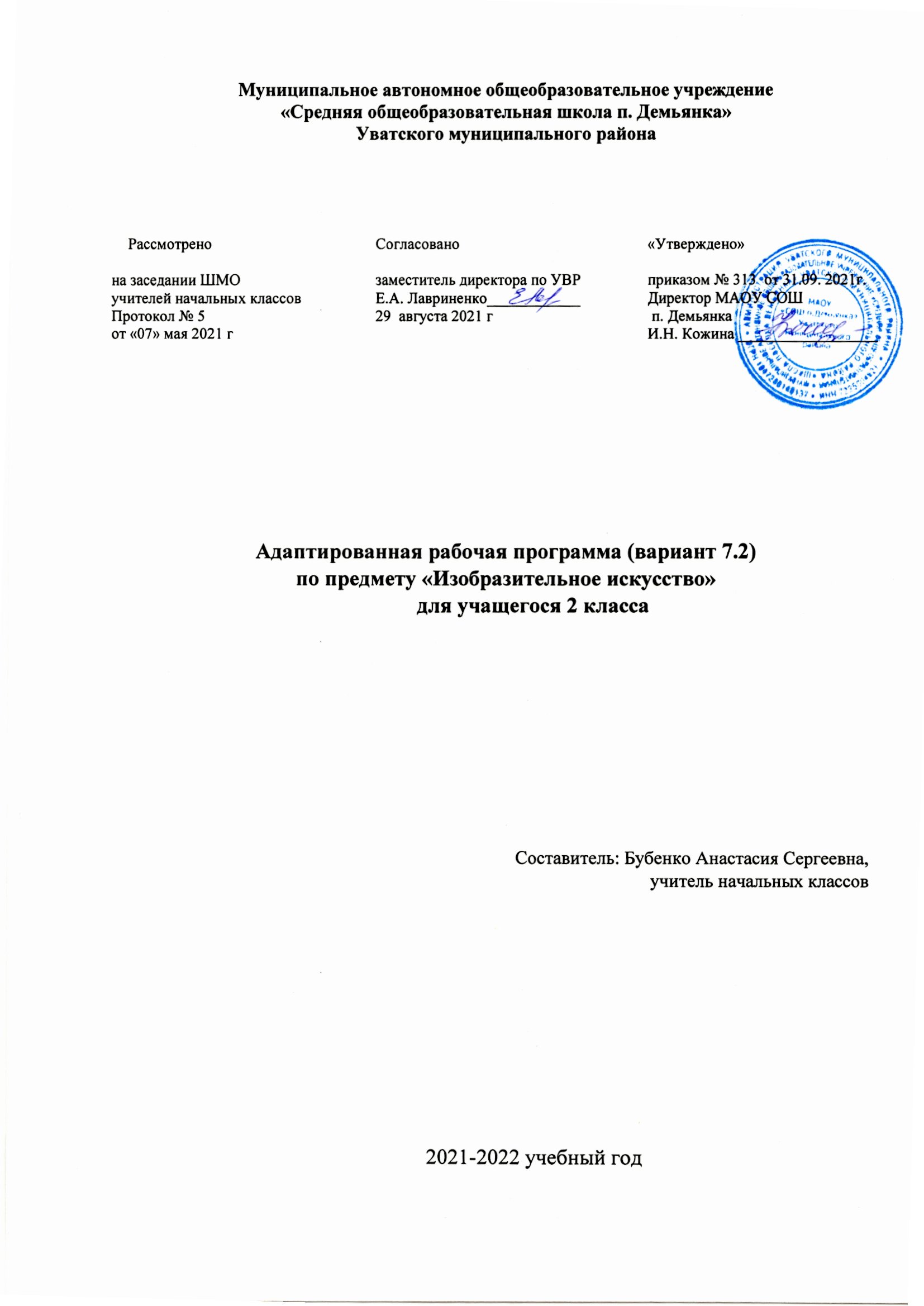 Адаптированная рабочая программа разработана в соответствии с требованиями нормативно - правовых документов: - Федерального закона "Об образовании в Российской Федерации" от 29 декабря 2012 г. № 273-ФЗ  (ст.14, 15);- Федерального государственного образовательного стандарта начального общего образования, утвержденного приказом Министерства образования и науки Российской Федерации № 373 от 06.10.2009 г.; - Постановление Главного государственного санитарного врача РФ от 28 сентября 2020 г. N 28 «Об утверждении санитарных правил СП 2.4.3648-20 "Санитарно-эпидемиологические требования к условиям организациям воспитания и обучения, отдыха и оздоровления детей и молодёжи»; - Приказ Министерства образования и науки РФ от 30 августа 2013 г. № 1015 "Об утверждении Порядка организации и осуществления образовательной деятельности по основным общеобразовательным программам -образовательным программам начального общего, основного общего и среднего общего образования";- Приказ министерства образования и науки Российской Федерации от 19.12.2014 г. № 1598 "Об утверждении федерального образовательного стандарта  начального общего образования обучающихся с ограниченными возможностями здоровья";-Адаптированная основная общеобразовательная программа начального общего образования для обучающихся с задержкой психического развития (вариант 7.2) МАОУ СОШ п. Демьянка УМР.Адаптированная программа разработана на основе авторской программы Л.Г.Савенковой «Изобразительное искусство» (Москва, «Вентана-Граф», 2015 г.). Изобразительное искусство как школьный предмет имеет важное коррекционно-развивающее значение. Уроки изобразительного искусства при правильной их постановке оказывают существенное воздействие на интеллектуальную, эмоциональную и двигательную сферы, способствуют формированию личности умственно отсталого ребёнка, воспитанию у него положительных навыков и привычек.  Изобразительное искусство-это прекрасный удивительный мир. Увлечение искусством, любовь к нему приходят к ребёнку не сами по себе, к этому должен заботливо и пристрастно вести его взрослый. Данная программа призвана сформировать у школьников художественный способ познания мира, дать систему знаний и ценностных ориентиров на основе собственной художественной деятельности и опыта приобщения к выдающимся явлениям русской культуры.Данный курс «Изобразительное искусство» создан с учётом личностного, деятельностного, дифференцированного, компетентностного и культурно-ориентированного подходов в обучении и воспитании детей с ОВЗ и направлен на формирование функционально грамотной личности на основе полной реализации возрастных возможностей и резервов (реабилитационного потенциала) ребёнка, владеющей доступной системой знаний и умений, позволяющих применять эти знания для решения практических жизненных задач..    Обучение изобразительному искусству носит практическую направленность и тесно связано с другими учебными предметами, жизнью, является одним из средств социальной адаптации в условиях современного общества.    Цели обучения в предлагаемом курсе изобразительного искусства, сформулированы как линии развития личности ученика средствами предмета:– создание условий для осмысленного применения полученных знаний и умений при решении учебно-познавательных и интегрированных жизненно-практических задач;– формирование умения использовать художественные представления для описания окружающего мира (предметов, процессов, явлений) в количественном и пространственном отношении, устанавливать сходство и различия между предметами;– содействие развитию основ творческого мышления, аналитико-синтетической деятельности, деятельности сравнения, обобщения; последовательного выполнения рисунка; улучшению зрительно-двигательной координации путем использования вариативных и многократно повторяющихся действий, применением разнообразного изобразительного материала;-- коррекция недостатков познавательной деятельности учащихся путем систематического и целенаправленного воспитания и совершенствования у них правильного восприятия формы, строения, величины, цвета предметов, их положения в пространстве, моторики рук, образного мышления   Задачи курса изобразительного искусства, состоят в том, чтобы:– сформировать у обучающихся элементарные знания основ реалистического рисунка; навыков рисования с натуры, по памяти, по представлению, декоративного рисования и умения применять их в учебной и общественно-полезной деятельности;– сформировать набор предметных и общеучебных умений, необходимых для изучения смежных дисциплин, дальнейшего обучения, применения в практической деятельности и в будущей профессии;– использовать процесс обучения изобразительному искусству для повышения общего развития учащихся и коррекции недостатков их познавательной деятельности, эмоционально-волевой сферы и личностных качеств с учетом психофизических особенностей и потенциальных возможностей каждого ученика.- развивать у обучающихся эстетические чувства, умение видеть и понимать красивое; оценочные суждения о произведениях изобразительного искусства, декоративно-прикладного и народного искусства, скульптуры, архитектуры, дизайна.Наряду с этими задачами на занятиях решаются и специальные задачи, направленные на коррекцию и развитие:– основных мыслительных операций (сравнения, обобщения, ориентации в пространстве, последовательности действий) ;– наглядно-действенного, наглядно-образного и словесно-логического мышления;– зрительного восприятия и узнавания;- моторики пальцев;– пространственных представлений и ориентации;– речи и обогащение словаря;– коррекцию нарушений эмоционально-волевой и личностной сферы;– коррекцию индивидуальных пробелов в знаниях, умениях, навыках.В классе обучаются дети с ОВЗ (задержка психического развития). Представленная программа, сохраняя основное содержание образования, принятое для массовой школы, отличается тем, что предусматривает коррекционную направленность обучения. Учебники позволяют строить обучение с учетом психологических и возрастных особенностей младших школьников, на основе принципа вариативности, благодаря этому закладывается возможность обучения детей с разным уровнем развития, возможность выстраивания дифференцированной работы, индивидуальных программ обучения.    Программа учитывает особенности детей с задержкой психического развития:1. Наиболее ярким признаком является незрелость эмоционально-волевой сферы; ребенку очень сложно сделать над собой волевое усилие, заставить себя выполнить что-либо.2. Нарушение внимания: его неустойчивость, сниженная концентрация, повышенная отвлекаемость. Нарушения внимания могут сопровождаться повышенной двигательной и речевой активностью.3. Нарушения восприятия выражается в затруднении построения целостного образа. Ребенку может быть сложно узнать известные ему предметы в незнакомом ракурсе. Такая структурность восприятия является причиной недостаточности, ограниченности, знаний об окружающем мире. Также страдает скорость восприятия и ориентировка в пространстве.4. Особенности памяти: дети значительно лучше запоминают наглядный материал (неречевой), чем вербальный.5. Задержка психического развития нередко сопровождается проблемами речи, связанными с темпом ее развития. Наблюдается системное недоразвитие речи – нарушение ее лексико-грамматической стороны.6. У детей с задержкой психического развития наблюдается отставание в развитии всех форм мышления; оно обнаруживается в первую очередь во время решения задач на словесно - логическое мышление. К началу школьного обучения дети не владеют в полной мере всеми необходимымидля выполнения школьных заданий интеллектуальными операциями (анализ, синтез, обобщение, сравнение, абстрагирование)7. Учащиеся с задержкой психического развития характеризуются ослабленным здоровьем из-за постоянного проявления хронических заболеваний, повышенной утомляемостью.Программа строит обучение детей с задержкой психического развития на основе принципа коррекционно-развивающей направленности учебно-воспитательного процесса. Это означает, что учебный материал учитывает особенности детей, на каждом уроке включаются задания, обеспечивающие восприятие учебного материала.                      Место учебного предмета в учебном плане   Во втором классе рабочая программа рассчитана на 34 часа (1 час в неделю, 34 учебные недели)Планируемые результаты освоения предмета1. Личностные результаты:У обучающегося будут сформированы:· положительное отношение к урокам изобразительного искусства.· познавательная мотивации к изобразительному искусству;· чувства уважения к народным художественным традициям России;· внимательное отношение к красоте окружающего мира, к произведениям искусства;· эмоционально-ценностного отношения к произведениям искусства и изображаемой действительности.2. Метапредметные результаты Регулятивные:Ученик научится:· адекватно воспринимать содержательную оценку своей работы учителем;· выполнять работу по заданной инструкции;· использовать изученные приёмы работы красками;· осуществлять пошаговый контроль своих действий, используя способ сличения своей работы с заданной в учебнике последовательностью;· вносить коррективы в свою работу;· понимать цель выполняемых действий,· адекватно оценивать правильность выполнения задания;· анализировать результаты собственной и коллективной работы по заданным критериям;· решать творческую задачу, используя известные средства;· включаться в самостоятельную творческую деятельность(изобразительную, декоративную и конструктивную).                                                            Познавательные:Ученик научится:· «читать» условные знаки, данные в учебнике;· находить нужную информацию в словарях учебника;· вести поиск при составлении коллекций картинок, открыток;· различать цвета и их оттенки,· соотносить объекты дизайна с определённой геометрической формой.· осуществлять поиск необходимой информации для выполнения учебных заданий,используя справочные материалы учебника;· различать формы в объектах дизайна и архитектуры;· сравнивать изображения персонажей в картинах разных художников;· характеризовать персонажей произведения искусства;· группировать произведения народных промыслов по их характернымособенностям;· конструировать объекты дизайна.Коммуникативные:Ученик научится:· отвечать на вопросы, задавать вопросы для уточнения непонятного;· комментировать последовательность действий;· выслушивать друг друга, договариваться, работая в паре;· участвовать в коллективном обсуждении;· выполнять совместные действия со сверстниками и взрослыми при реализациитворческой работы.· выражать собственное эмоциональное отношение к изображаемому;· быть терпимыми к другим мнениям, учитывать их в совместной работе;· договариваться и приходить к общему решению, работая в паре;· строить продуктивное взаимодействие и сотрудничество со сверстниками ивзрослыми для реализации проектной деятельности (под руководством учителя).3. Предметные результаты:Ученик научится:-различать основные виды художественной деятельности (рисунок, живопись, скульптура, художественное конструирование и дизайн, декоративно-прикладное искусство) и участвовать в художественно-творческой деятельности, используя различные художественные материалы и приёмы работы с ними для передачи собственного замысла;- узнает значение слов: художник, палитра, композиция, иллюстрация, аппликация, коллаж, флористика, гончар;- узнавать отдельные произведения выдающихся художников и народных мастеров;-различать основные и составные, тёплые и холодные цвета; изменять их эмоциональную напряжённость с помощью смешивания с белой и чёрной красками; использовать их для передачи художественного замысла в собственной учебно-творческой деятельности;основные и смешанные цвета, элементарные правила их смешивания;- эмоциональное значение тёплых и холодных тонов;- особенности построения орнамента и его значение в образе художественной вещи;- знать правила техники безопасности при работе с режущими и колющими инструментами;- способы и приёмы обработки различных материалов;- организовывать своё рабочее место, пользоваться кистью, красками, палитрой; ножницами;- передавать в рисунке простейшую форму, основной цвет предметов;- составлять композиции с учётом замысла;- конструировать из бумаги на основе техники оригами, гофрирования, сминания, сгибания;- конструировать из ткани на основе скручивания и связывания;- конструировать из природных материалов;- пользоваться простейшими приёмами лепки.Обучающийся получит возможность научиться:- усвоить основы трех видов художественной деятельности: изображение на плоскости и в объеме; постройка или художественное конструирование на плоскости , в объеме и пространстве; украшение или декоративная деятельность с использованием различных художественных материалов;-участвовать в художественно-творческой деятельности, используя различные художественные материалы и приёмы работы с ними для передачи собственного замысла;- приобрести первичные навыки художественной работы в следующих видах искусства: живопись, графика, скульптура, дизайн, декоративно-прикладные и народные формы искусства;- развивать фантазию, воображение;-приобрести навыки художественного восприятия различных видов искусства;- научиться анализировать произведения искусства;- приобрести первичные навыки изображения предметного мира, изображения растений и животных;- приобрести навыки общения через выражение художественного смысла, выражение эмоционального состояния, своего отношения в творческой художественной деятельности и при восприятии произведений искусства и творчества своих товарищей.2. Содержание предмета Изобразительное искусство    2 класс (34 часа)Развитие дифференцированного зрения: перенос наблюдаемого в художественную форму (изобразительное искусство и окружающий мир) (17 часов).Работа различными художественными материалами: гуашью, акварелью, карандашом, пастелью, тушью, пером, цветными мелками, в технике аппликации.Создание этюдов, быстрые цветовые зарисовки на основе впечатлений. Передача изменения цвета, пространства и формы в природе в зависимости от освещения: солнечно, пасмурно. Выражение в картине своих чувств, вызванных состоянием природы. Представление о художественных средствах изображения. Использование в своих работах тёплой и холодной гаммы цвета. Работа по представлению и воображению. Изображение предметов с натуры и передача в рисунке формы, фактуры, рефлекса. Представление о композиционном центре, предметной плоскости, первом и втором планах. Освоение и изображение в рисунке замкнутого пространства. Передача наглядной перспективы. Изображение (размещение) предметов в открытом пространстве. Представление о том, почему у каждого народа своё природное пространство и своя архитектура: изба, хата, юрта, яранга и др. Поиск в Интернете необходимой информации по искусству. Изображение по представлению и наблюдению человека в движении кистью от пятна без предварительного прорисовывания. Работа в разных художественных техниках — графике, живописи, аппликации. Передача в рисунке планов, композиционного центра, динамики, контраста и нюанса цвета и формы. Освоение компьютерной графики (линия, пятно, композиция). Использование готовых геометрических форм (коробок, упаковок) для создания интерьера комнаты. Представление об архитектурном проекте, создание своего архитектурного проекта. Сотворчество в коллективной Деятельности. Использование цветной бумаги, готовых геометрических форм. Использование выразительных средств декоративно-прикладного искусства. Проведение коллективных исследований. Применение в работе равновесия в композиции, контраста крупных и мелких форм в объёме. Цветная бумага, аппликация. Использование в работе симметрии, стилизации форм и цвета. Конструирование и создание симметричных изделий путём складывания бумаги, способами примакивания и вырезания из бумаги. Выполнение композиций без конкретного изображения в технике компьютерной графики с использованием трёх-четырёх цветов (передача симметрии, линии, пятна).Развитие фантазии и воображения (11 часов).Работа с литературными произведениями при создании композиций по мотивам былин. Сочинение сюжетных композиций и иллюстрирование былин. Поиск необходимых литературных текстов через поисковую систему Интернет, в периодических изданиях, книгах. Использование в работе знаний о замкнутом пространстве. Передача в работе волшебства сказки. Создание объёмно-пространственной композиции в технике бумажной пластики или лепки. Выполнение рабочих эскизов в графическом редакторе. Работа индивидуально и в малых группах. Конструирование несложных форм предметов в технике бумажной пластики. Использование созданных игрушек в театральном и кукольном представлении. Трансформация литературно-сказочных и образно-цветовых словесных описаний и музыкальных образов в зрительно-цветовые образы. Создание плоскостных или глубинно-пространственных композиций — карт достопримечательностей родного села, города, местности возле школы. Передача своих впечатлений от услышанного, увиденного, прочитанного — в музыке, художественном слове и народной речи (в графике, цвете или форме).Художественно-образное восприятие произведений изобразительного искусства (музейная педагогика) (6 часов).Участие в обсуждении тем «Искусство вокруг нас», «Красота форм в архитектуре». Поиск в Интернете знаменитых архитектурных объектов разных стран мира. Объяснение понятия «средства художественной выразительности». Сравнение творческих манер, «языков» разных художников. Разнообразие оттенков цвета природных объектов (растений, зверей, птиц, насекомых). Представление о работе художника-иллюстратора. Участие в обсуждениях на темы и внесение своих предложений. Передача в словесных образах выразительности форм и цвета глиняной и деревянной игрушки. Представление об особенностях работы художника в театре балета, в музыкальном, кукольном,  драматическом театрах. Общее и индивидуальное в работе разных художников.Календарно-тематическое планирование по изобразительному искусству 2 классЦелевой приоритет воспитания на уровне НООУчебные предметы с необходимым воспитательным ресурсомсоздание благоприятных условий для усвоения школьниками социально значимых знаний – знаний основных норм и традиций того общества, в котором они живут. 2 класс Что могут рассказать вещи о своем хозяине. «Интерьер жилища сказочного героя»; - быть любящим, послушным и отзывчивым сыном (дочерью), братом (сестрой), внуком (внучкой); уважать старших и заботиться о младших членах семьи; выполнять посильную для ребёнка домашнюю работу, помогая старшим2 класс «Моя мама»- быть трудолюбивым, следуя принципу «делу — время, потехе — час» как в учебных занятиях, так и в домашних делах, доводить начатое дело до концаЧерез все темы курса- знать и любить свою Родину – свой родной дом, двор, улицу, город, село, свою страну; 2 класс Моя улица утром и вечером; «Дом и окружающий его мир природы»; «Куда ты, тропинка, меня привела»; беречь и охранять природу (ухаживать за комнатными растениями в классе или дома, заботиться о своих домашних питомцах и, по возможности, о бездомных животных в своем дворе; подкармливать птиц в морозные зимы; не засорять бытовым мусором улицы, леса, водоёмы);  2 класс Что значит быть художником. Свободное рисование на тему «За лесами, за горами»; Снимаем отпечаток фактуры с предметов. «Живые листья»; О чем и как рассказывает искусство? Художественно-выразительные средства. «Заколдованный лес»; Бумажная пластика «Дерево»проявлять миролюбие — не затевать конфликтов и стремиться решать спорные вопросы, не прибегая к силе; 2 класс «Фантастический замок», «Фантазии снежинок»; «Карнавальные маски»; «Мое любимое животное». Лепим по наброску. Лепим сюжетную композицию.стремиться узнавать что-то новое, проявлять любознательность, ценить знания;2 класс Предметный мир. Фактура предметов. Снимаем отпечаток фактуры с предметов. «Ковер-самолет»; Рисуем натюрморт; О  чем говорят на картине цвета? «Настроение» «Зимние игры» «Из теплой комнаты смотрю на падающий снег»быть вежливым и опрятным, скромным и приветливым2 класс «Подражание мастеру. Лепим игрушки»; «Тучки небесные» (пятно и тон как средства выразительности)соблюдать правила личной гигиены, режим дня, вести здоровый образ жизни2 класс         Через все темы курсауметь сопереживать, проявлять сострадание к попавшим в беду; стремиться устанавливать хорошие отношения с другими людьми; уметь прощать обиды, защищать слабых, по мере возможности помогать нуждающимся в этом людям; уважительно относиться к людям иной национальной или религиозной принадлежности, иного имущественного положения, людям с ограниченными возможностями здоровья2 класс Проект «Детская площадка»; Передаем движение в аппликации. Коллективная работа «на переменке»; Коллективная работа «Весенние ручьи»быть уверенным в себе, открытым и общительным, не стесняться быть в чём-то непохожим на других ребят; уметь ставить перед собой цели и проявлять инициативу, отстаивать своё мнение и действовать самостоятельно, без помощи старших.  2 класс «Фантазии снежинок»; «Карнавальные маски»; «Мое любимое животное». Лепим по наброску. Лепим сюжетную композицию.№ урокаТема урокаКалендарные срокиКалендарные срокиПримечание № урокаТема урокаПланФактПримечание 1.Что значит быть художником. Свободное рисование на тему «За лесами, за горами»01.09РК2.Предметный мир. Фактура предметов. Снимаем отпечаток фактуры с предметов. «Ковер-самолет»08.093.Снимаем отпечаток фактуры с предметов. «Живые листья»15.094.Рисуем натюрморт22.09РК5.Что могут рассказать вещи о своем хозяине. «Интерьер жилища сказочного героя»29.096.Открытое пространство и архитектура «Я путешествую»06.107.Моя улица утром и вечером13.10РК8.«Дом и окружающий его мир природы»20.109.«Куда ты, тропинка, меня привела»27.1010.«Сказочное пространство»10.1111.«Город на сказочной планете»17.1112«Комната сказочного героя»24.1113Проект «Детская площадка»01.1214Волшебство искусства. «Мой первый кукольный театр»08.1215«Фантастический замок»15.1216«Фантазии снежинок»22.1217«Подражание мастеру. Лепим игрушки»12.0118О чем и как рассказывает искусство? Художественно-выразительные средства. «Заколдованный лес»19.0119О  чем говорят на картине цвета? «Настроение» «Зимние игры» «Из теплой комнаты смотрю на падающий снег»26.01РК20Учимся рисовать с натуры. «Разговор двух предметов».02.0221«Карнавальные маски» 09.0222Графическая иллюстрация к любимой сказке. «Огниво»16.0223«Черно-белая планета»(контраст)02.0324«Моя мама»09.0325«Тучки небесные» (пятно и тон как средства выразительности)16.0326Штрих как средство выразительности в графике. «Морковка»23.0327«Ветер на равнине»06.0428Передаем движение в аппликации. Коллективная работа «на переменке»13.0429Виртуальная экскурсия «Музеи мира»20.04РК30Бумажная пластика «Дерево»27.0431«Мое любимое животное». Лепим по наброску. Лепим сюжетную композицию.04.0532Коллективная работа «Весенние ручьи»11.05РК33Коллективная работа «Весенние ручьи» (завершение работы)18.05РК34Выставка лучших работ.25.05